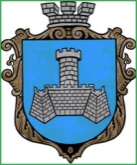 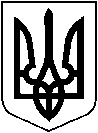 УКРАЇНАХМІЛЬНИЦЬКА МІСЬКА РАДАВІННИЦЬКОЇ ОБЛАСТІВиконавчий комітетР І Ш Е Н Н Я                                                                                                                                                 від  «19» січня  2023 р.                                                                №21  Про надання пільг з оплати за навчання учнів основного контингенту КПНЗ Хмільницька школа мистецтв на 2023 рікРозглянувши  лист  начальника Відділу культури і туризму Хмільницької міської ради Ю.С. Цупринюк № 01-13/4 від 17. 01. 2023 р., щодо  надання пільг по оплаті за навчання учнів основного контингенту, що відносяться до категорії дітей батьки яких брали участь у бойових діях з здійснення заходів із забезпечення національної безпеки і оборони, відсічі і стримування збройної агресії російської федерації на території України, антитерористичній операції, операції об’єднаних сил та були демобілізовані з районів проведення зазначених заходів та батьки яких є учасниками бойових дій з здійснення заходів із забезпечення національної безпеки і оборони, відсічі і стримування збройної агресії російської федерації на території України, антитерористичній операції, операції об’єднаних сил у розмірі 50%, відповідно до комплексної Програми підтримки учасників Антитерористичної операції, операції об’єднаних сил, осіб, які беруть (брали) участь у здійсненні заходів із забезпечення національної безпеки і оборони, відсічі і стримування збройної агресії російської федерації на території України та членів їхніх сімей – мешканців населених пунктів, що входять до складу Хмільницької міської територіальної громади, діти батьки яких загинули під час антитерористичної операції, операції  об’єднаних сил, здійснення заходів із забезпечення національної безпеки і оборони, відсічі і стримування збройної агресії Російської Федерації на території України, або померли, смерть яких пов’язана з участю в АТО, ООС, здійснення заходів із забезпечення національної безпеки і оборони, відсічі і стримування збройної агресії Російської Федерації на території України чи захистом Батьківщини, у розмірі 100% від щомісячної батьківської плати однієї дитини на 2022-2023 рр., затвердженої рішенням виконавчого комітету Хмільницької міської ради від 07 квітня 2022 р. №141 (зі змінами),  відповідно до затверджених Порядків використання коштів місцевого бюджету, передбачених на фінансування заходів комплексної Програми підтримки учасників Антитерористичної операції, операції об’єднаних сил, осіб, які беруть (брали) участь у здійсненні заходів із забезпечення національної безпеки і оборони, відсічі і стримування збройної агресії російської федерації на території України та членів їхніх сімей – мешканців населених пунктів, що входять до складу Хмільницької міської територіальної громади, на 2022 - 2023 рр., затвердженою рішенням виконавчого комітету Хмільницької міської ради №142 (зі змінами) від 07.04.2022 р., керуючись Законом України «Про позашкільну освіту» та ст.ст. 32, 59 Закону України «Про місцеве  самоврядування в Україні», виконком міської радиВИРІШИВ:1. Надати пільги  з оплати за навчання  учнів основного контингенту, що відносяться до категорії дітей, батьки яких брали участь у бойових діях з здійснення заходів із забезпечення національної безпеки і оборони, відсічі і стримування збройної агресії російської федерації на території України, антитерористичній операції, операції об’єднаних сил та були демобілізовані з районів проведення зазначених заходів та батьки яких є учасниками бойових дій з здійснення заходів із забезпечення національної безпеки і оборони, відсічі і стримування збройної агресії російської федерації на території України, антитерористичній операції, операції об’єднаних сил в поточному році в розмірі 50 % від повного розміру батьківської плати на 2023 рік:1. Луценко Софія (фортепіано)2. Василишина Анна (фортепіано)3. Дубініна Анастасія (фортепіано)4. Костюченко Владислава (фортепіано)5. Колос Марія (фортепіано)6. Рудик Альбіна (фортепіано)7. Бичок Поліна (фортепіано)8. Бичок Миколай (фортепіано)9. Понідєльнікова Вероніка (фортепіано)10. Прокопович Іван (духові інструменти)11. Фиц Анастасія (сольний спів)12. Гуменюк Дар’я (сольний спів)13. Чорна Тетяна (образотворче мистецтво)2. Надати пільгу учням батьки яких загинули під час антитерористичної операції, операції  об’єднаних сил, здійснення заходів із забезпечення національної безпеки і оборони, відсічі і стримування збройної агресії Російської Федерації на території України, або померли, смерть яких пов’язана з участю в АТО, ООС, здійснення заходів із забезпечення національної безпеки і оборони, відсічі і стримування збройної агресії Російської Федерації на території України чи захистом Батьківщини, у розмірі 100% від щомісячної батьківської плати однієї дитини:1. Шурко Ірина (сольний спів)2. Кобилянська Вероніка (бандура)   3. Контроль за виконанням цього рішення  покласти на заступника міського голови з питань діяльності виконавчих органів міської ради Сташка А.В., супровід виконання на в. о. директора КПНЗ Хмільницька школа мистецтв школи  Громову І.М.Міський голова                                            		Микола ЮРЧИШИН